Единая медицинская информационно-аналитическая система, обеспечивающая ведение централизованных информационных ресурсов в сфере здравоохранения Самарской области, информационное взаимодействие с ЕГИСЗ, организацию электронного медицинского документооборота(ЕМИАС)Интеграция с ГИС СМПРуководство пользователяСодержаниеПеречень терминов и сокращений	31	Введение	42	Регистрация вызова на дом	52.1	Отмена вызова на дом	62.2	Передача вызова на дом врачу	73	Внесение результата вызова на дом	94	Передача госпитализации из ГИС СМП	11Перечень терминов и сокращенийВведениеПодсистема интеграции ЕМИАС и ГИС СМП имеет следующую функциональность:обмен информацией о выполнении вызовов службой санитарной авиации;обмен информацией о неотложных вызовах;сервис передачи данных из ГИС СМП в ЕМИАС результатов оказания помощи ГИС СМП;интеграция с информационной системой приемных отделений МО;обмен информацией о выполнении вызовов службой центра медицины катастроф;интеграция автоматизированного рабочего места «ВМБ» (планшет врача мобильной бригады скорой помощи) с ЕМИАС.Регистрация вызова на домВызовы отображаются в пункте главного меню «Рабочие места/ Вызовы на дом/ Регистрация вызовов на дом» (Рисунок 1).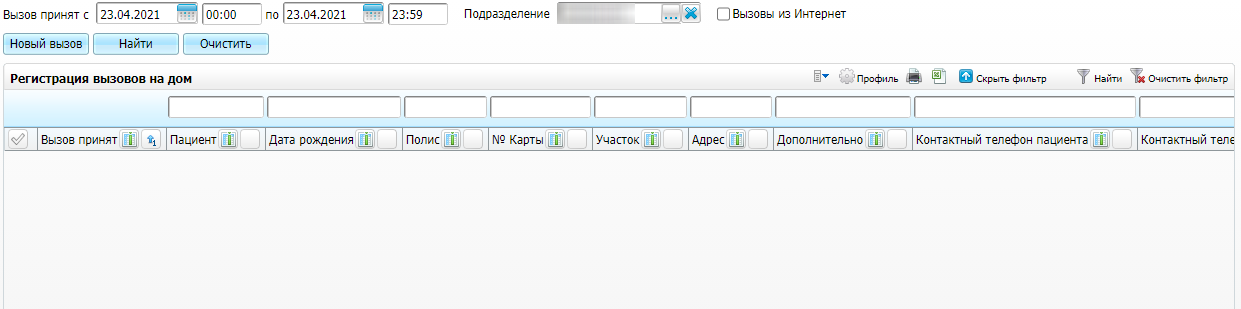 Рисунок 1 – Окно «Регистрация вызовов на дом»В поле «Вызов принят с, по» укажите нужные дату и время вызова.В поле фильтра столбца «Вызов принял» нажмите на кнопку . Откроется окно «Сотрудники». Выберите пользователя «ГИС СМП» и нажмите на кнопку «Ок» (Рисунок 2).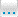 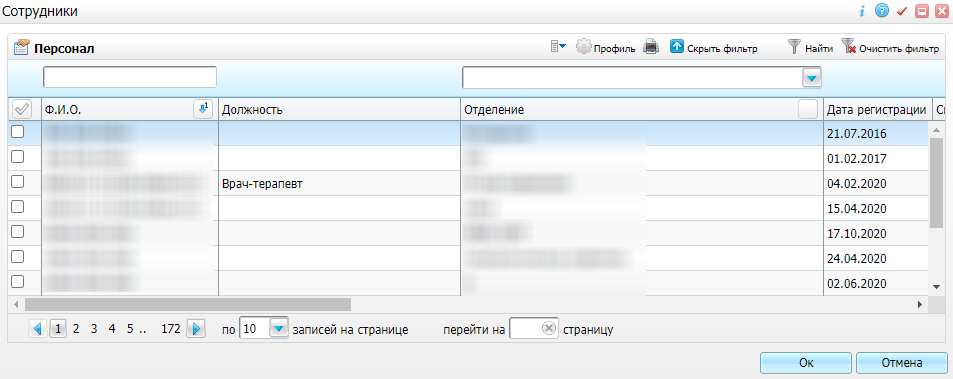 Рисунок 2 – Окно «Сотрудники»После настройки фильтров нажмите на кнопку «Найти». Отобразятся вызовы на дом, которые были переданы в ЕМИАС из ГИС СМП.В окне регистрации вызовов на дом (см. Рисунок 1) вызов можно отменить или передать врачу.Отмена вызова на домДля отмены вызова на дом в окне регистрации вызовов (см. Рисунок 1) выделите строку с нужным пациентом и выберите пункт контекстного меню «Статус вызова/ Отменен». Откроется окно «Причина отмены вызова» (Рисунок 3).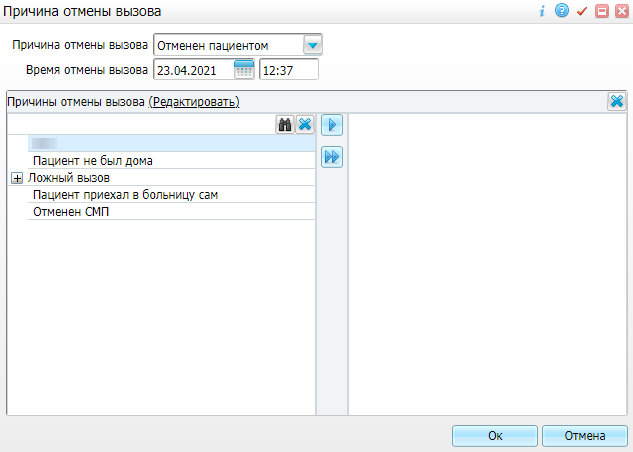 Рисунок 3 – Окно «Причина отмены вызова»Заполните поля:«Причина отмены вызова» – выберите значение из выпадающего списка;«Время отмены вызова» – укажите дату и время отмены вызова с помощью календаря  или с клавиатуры. По умолчанию указываются текущие дата и время;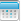 «Причины отмены вызова» – заполните поле одним из способов:ручной ввод (правая часть окна);заполнение с помощью пользовательского словаря (левая часть окна).Для поиска в словаре введите искомое значение в поле поиска и нажмите на кнопку . Результаты поиска отображаются в виде раскрытого иерархичного списка со всеми элементами выше по иерархии. Чтобы очистить поле поиска, нажмите на кнопку .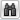 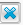 Существует три способа работы со словарем:выберите нужный элемент в словаре и нажмите по нему дважды левой кнопкой мыши;выделите элемент в словаре и нажмите на кнопку . Выбранный элемент словаря будет перенесен в область ввода информации;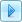 выделите элемент в словаре и нажмите на кнопку . Выбранный элемент словаря будет перенесен в область ввода информации вместе с элементами, стоящими выше него по иерархии.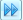 Составьте текст причины отмены вызова, используя элементы из словаря. При необходимости отредактируйте и дополните его.После заполнения полей нажмите на кнопку «Ок».Информация об отмене вызова на дом передается в ГИС СМП.Передача вызова на дом врачуДля передачи вызова на дом врачу в окне регистрации вызовов (см. Рисунок 1) выделите строку с нужным пациентом и выберите пункт контекстного меню «Передать вызов». Откроется окно «Передача вызова» (Рисунок 4).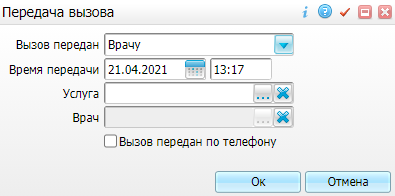 Рисунок 4 – Окно «Передача вызова»Заполните поля:«Вызов передан» – выберите значение «Врачу» из выпадающего списка;«Время передачи» – укажите дату и время передачи вызова с помощью календаря  или с клавиатуры. По умолчанию указываются текущие дата и время;«Услуга» – выберите услугу. Нажмите на кнопку . Откроется окно «Услуги». Установите «флажок» на нужную услугу и нажмите на кнопку «Ок». Чтобы очистить поле, нажмите на кнопку ;«Врач» – укажите врача. Нажмите на кнопку . Откроется окно «Персонал». Установите «флажок» на нужного врача и нажмите на кнопку «Ок». Чтобы очистить поле, нажмите на кнопку ;Примечание – В окне «Персонал» отображаются только врачи, у которых имеется указанная услуга в гриде «Оказываемые услуги» в пункте главного меню «Настройки/ Настройка персонала/ Персонал». Услуга по умолчанию выставляется системной опцией «ServiceForCallToHome». Значение системной опции указывается для пользователя «RUNA» (интеграционный пользователь ГИС СМП) в гриде «Системные опции: переопределение» (пункт главного меню «Система/ Настройка системных опций/ Системные опции»).«Вызов передан по телефону» – установите «флажок» при необходимости.Нажмите на кнопку «Ок».Внесение результата вызова на домДля внесения результатов вызова на дом перейдите в пункт главного меню «Рабочие места/ Вызовы на дом/ Внесение результатов вызовов на дом» (Рисунок 5).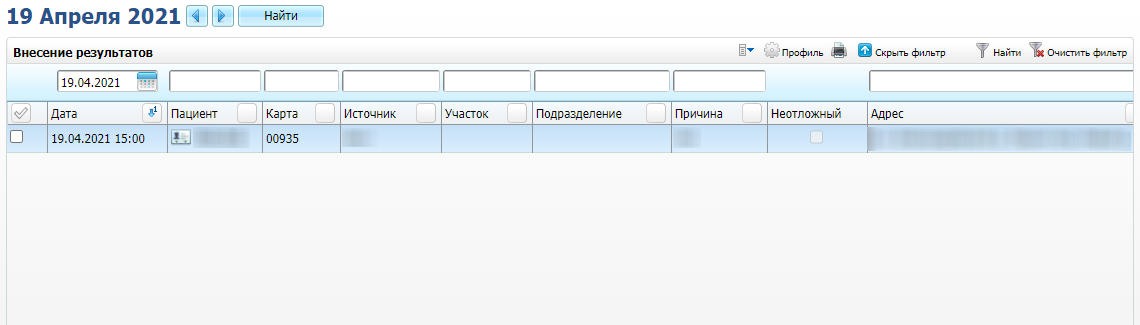 Рисунок 5 – Окно «Внесение результатов вызовов на дом»Для отображения необходимых вызовов заполните поля фильтра:«Дата»;«Статус»;«Вызов передан»;«Исполнитель».Нажмите на кнопку «Найти» на панели навигации.Для внесения результата на строке с нужным пациентом вызовите контекстное меню и выберите пункт «Внести результат вызова». Откроется окно шаблона оказания услуги, который привязан к выбранной услуге (Рисунок 6).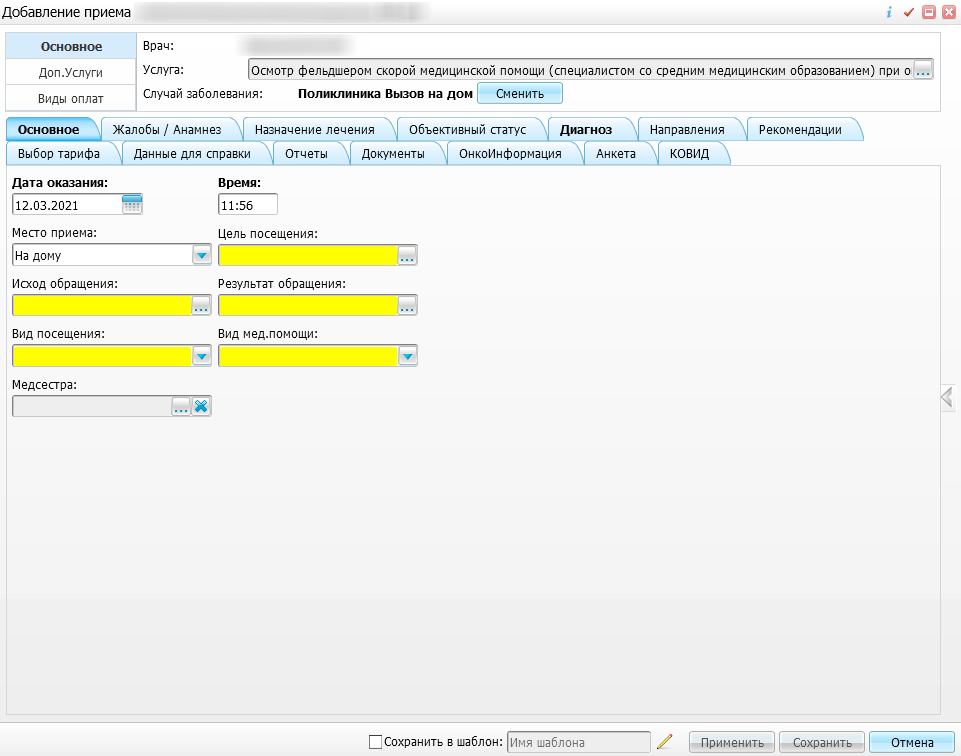 Рисунок 6 – Окно оказания услугиЗаполните обязательные поля и нажмите на кнопку «Сохранить».После сохранения результаты вызова будут переданы в ГИС СМП.В окне внесения результатов вызовов на дом (см. Рисунок 5) также реализована возможность отмены вызова (см. п. 2.1).Передача госпитализации из ГИС СМПДля получения направления на госпитализацию из ГИС СМП в ЕМИАС перейдите в пункт главного меню «Рабочие места/ Вызовы на дом/ Прием вызовов СМП (госпитализация) Руна» (Рисунок 7).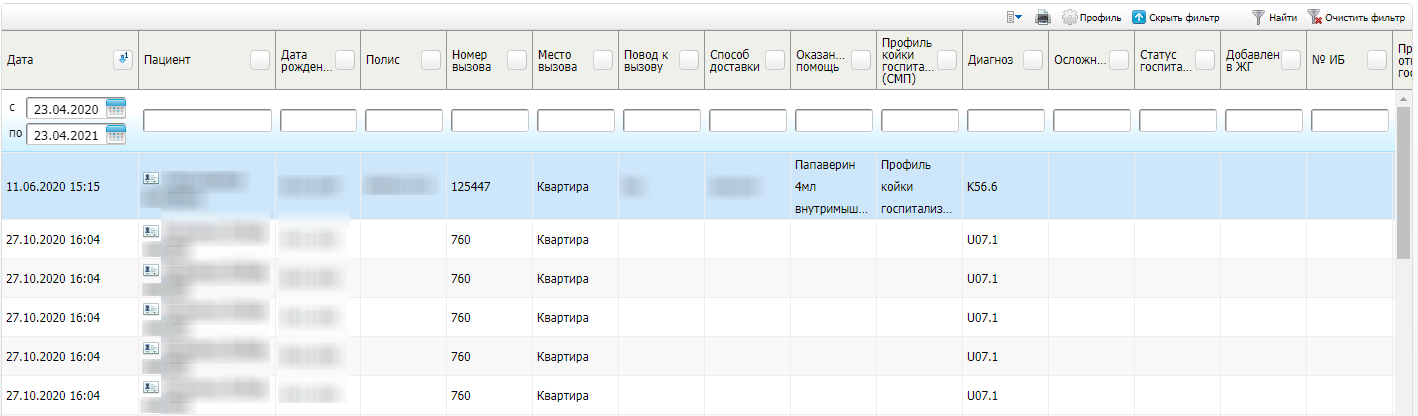 Рисунок 7 – Окно приема вызовов СМПУкажите период в столбце «Дата». При необходимости воспользуйтесь полями фильтра для отбора записей.Для госпитализации пациента вызовите контекстное меню и выберите пункт «Добавить в журнал госпитализации». Откроется окно «Создание направления» (Рисунок 8).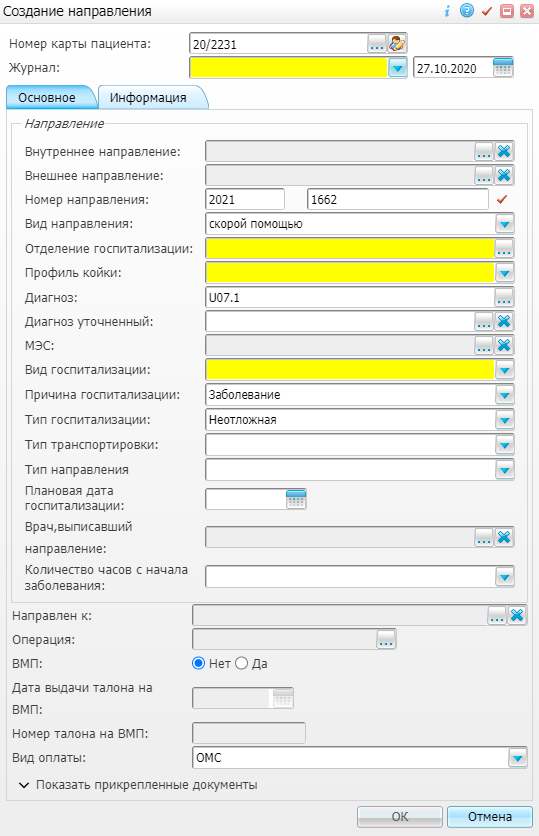 Рисунок 8 – Окно «Создание направления»Заполните обязательные поля и нажмите на кнопку «Ок».После создания направления данные пациента можно найти в пункте главного меню «Регистратура/ Приемный покой/ Журнал госпитализации». Из данного окна сотрудники МО могут госпитализировать пациента.Термин, сокращениеОпределениеВМБВрач мобильной бригадыГИС СМПРегиональная система управления службами скорой и неотложной медицинской помощиЕГИСЗЕдиная государственная информационная система в сфере здравоохраненияЕМИАС, СистемаЕдиная медицинская информационно-аналитическая система, обеспечивающая ведение централизованных информационных ресурсов в сфере здравоохранения Самарской области, информационное взаимодействие с ЕГИСЗ, организацию электронного медицинского документооборотаМОМедицинская организацияЛист регистрации измененийЛист регистрации измененийЛист регистрации измененийЛист регистрации измененийЛист регистрации измененийЛист регистрации измененийЛист регистрации измененийЛист регистрации измененийЛист регистрации измененийЛист регистрации измененийИзм.Номера листов (страниц)Номера листов (страниц)Номера листов (страниц)Номера листов (страниц)Всего листов (страниц) в доку-ментеНомер доку-ментаВходящий номер сопроводи-тельного документа и датаПодписьДатаИзм.Изменен-ныхзаменен-ныхновыханнулиро-ванныхВсего листов (страниц) в доку-ментеНомер доку-ментаВходящий номер сопроводи-тельного документа и датаПодписьДата